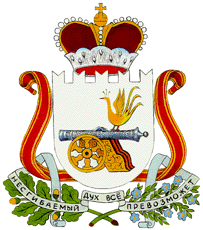 АДМИНИСТРАЦИЯ ГНЕЗДОВСКОГО  СЕЛЬСКОГО ПОСЕЛЕНИЯ СМОЛЕНСКОГО РАЙОНА СМОЛЕНСКОЙ ОБЛАСТИ П О С Т А Н О В Л Е Н И Е          от 29 декабря 2020г.                                                                                    № 193Об утверждении муниципальной программы «Обеспечение сохранности, благоустройства и ремонта Братских могил на территории Гнездовского сельского поселения Смоленского района Смоленской области на 2021-2023 год»   В соответствии со ст. 14 Федерального закона от 06.10.2003г № 131-ФЗ «Об общих принципах организации местного самоуправления в Российской Федерации», законами Российской Федерации от 14.01.1993 № 4292-1 «Об увековечении памяти погибших при защите Отечества», от 19.05.1995 № 80-ФЗ «Об увековечении Победы советского народа в Великой Отечественной войне 1941 - 1945 гг.», законом Смоленской области от 31.03.2009 № 10-3 «Об объектах культурного наследия (памятниках истории и культуры) народов Российской Федерации, расположенных на территории Смоленской области», постановлением Администрации Гнездовского сельского поселения Смоленского района Смоленской области от 28.01.2015г. №10 «Об утверждении Порядка разработки и методики оценки эффективности реализации муниципальных программ Гнездовского сельского поселения Смоленского района Смоленской области», в целях приведения в надлежащее состояние Братских могил на территории Гнездовского сельского поселения, обеспечения их дальнейшей сохранности, для достойного увековечения памяти погибших защитников Отечества и патриотического воспитания граждан, руководствуясь Уставом Гнездовского сельского поселение Смоленского  района Смоленской области, статьей 179 Бюджетного кодекса Российской Федерации, АДМИНИСТРАЦИЯ ГНЕЗДОВСКОГО СЕЛЬСКОГО ПОСЕЛЕНИЯ СМОЛЕНСКОГО РАЙОНА СМОЛЕНСКОЙ ОБЛАСТИ   ПОСТАНОВЛЯЕТ:1.Утвердить муниципальную  программу «Обеспечение сохранности, благоустройства и ремонта Братских могил  на территории Гнездовского  сельского поселения Смоленского района Смоленской области на 2021-2023 год» (далее – Программа) согласно приложению.2. Исполнителям Программы обеспечить выполнение мероприятий Программы за счет и в пределах средств, выделенных из областного и местного бюджета Гнездовского сельского поселения Смоленского района Смоленской области на условиях софинансирования.3. Настоящее Постановление разместить на официальном сайте Администрации Гнездовского сельского поселения в сети «Интернет».4. Контроль за исполнением настоящего постановления оставляю за собой.Глава муниципального образованияГнездовского сельского поселенияСмоленского района Смоленской области                                                    Е.С.СоловьеваПриложение к постановлению Администрации Гнездовского сельского поселения Смоленского района Смоленской области от 29.12.2020 г. № 193МУНИЦИПАЛЬНАЯ ПРОГРАММА «Обеспечение сохранности, благоустройства и ремонта Братских могил на территории Гнездовского сельского поселения Смоленского района Смоленской области на 2021-2023 год»ПАСПОРТМУНИЦИПАЛЬНОЙ ПРОГРАММЫ«Обеспечение сохранности, благоустройства и ремонта Братских могил на территории Гнездовского сельского поселения Смоленского района Смоленской области на 2021-2023 год»I. Характеристика проблемыВ целях обеспечения сохранности и ремонта Братских могил и воинских захоронений Администрацией Гнездовского сельского поселения Смоленского района Смоленской области разработана муниципальная программа «Обеспечение сохранности, благоустройства и ремонта Братских могил на территории Гнездовского сельского поселения Смоленского района Смоленской области на 2021-2023 год», которая является комплексом взаимоувязанных мероприятий, направленных на достижение поставленных целей и задач.Братская  могила советских военнопленных, зверски замученных фашистскими захватчиками времен Великой Отечественной войны за период с июля 1941 по сентябрь 1943года расположена севернее д.Ракитня-2. Количество захороненных узников составляет более 2500 человек, фамилии их неизвестны.Площадка обнесена железной оградой. Вход с западной стороны. По центру площадки грунтовая дорожка 50 на 1,5 м, которая ведет к памятнику. Справа и слева от дорожки по 5 надмогильных оформлений. В восточной части площадки в 1973г. установлен памятник в виде скульптуры одиночного воина на постаменте.      Скульптура-памятник сооружен в прошлом столетии с применением железобетона, гипса, металла и под воздействием атмосферных осадков и перепадов температур имеет значительные повреждения. Указанные обстоятельства могут повлечь необратимый процесс дальнейшего разрушения памятника героического подвига советского народа и, как следствие, необходимость вложения в последующем значительно больших денежных средств на их восстановление. II. Цель и задачи Программы     Целью программы является - приведение в надлежащее состояние Братских могил расположенных на территории Гнездовского сельского поселения Смоленского района Смоленской области. Ее достижение предполагается осуществлять путем решения следующих задач:- создание условий для сохранения, эффективного использования и охраны Братских могил, расположенных на территории Гнездовского сельского поселения Смоленского района Смоленской области;- достойное увековечивание памяти погибших при исполнении воинского долга в годы Великой Отечественной войны 1941 - 1945 годов;- гражданско-патриотическое воспитание граждан. III. Перечень мероприятий Программы     В рамках муниципальной программы «Обеспечение сохранности, благоустройства и ремонта Братских могил на территории Гнездовского сельского поселения Смоленского района Смоленской области на 2021-2023 год» предусматривается реализация программных мероприятий: - проведение работ по ремонту, восстановлению и благоустройству Братских могил на территории Гнездовского сельского поселения Смоленского района Смоленской области.Реализация запланированных мероприятий позволит отремонтировать и благоустроить Братскую могилу расположенную в д.Ракитня-2 Гнездовского сельского поселения Смоленского района Смоленской области.IV. Срок реализации программы Программа рассчитана на  2021 – 2023  годы.  V. Ожидаемые результаты реализации Программы ипоказатели эффективностиПрограмма носит социальный характер.Социальный эффект программы будет выражен:- в улучшении внешнего облика военно-мемориальных объектов, увековечивающих память погибших при защите Отечества на территории Гнездовского сельского поселения Смоленского района Смоленской области;- в оборудовании мест для возложения венков, пешеходных дорожек, озеленении воинских захоронений;- в совершенствовании работы по увековечению памяти граждан, погибших при исполнении воинского долга в годы Великой Отечественной войны 1941 - 1945 годов;- в работе по воспитанию патриотизма у граждан Российской Федерации, особенно подрастающего поколения, и подготовка их к достойному и самоотверженному служению обществу и государству, к выполнению обязанностей по защите Отечества.VI. Механизм реализации ПрограммыМеханизм реализации Программы предусматривает разработку нормативно-правовых актов:- постановления Администрации Гнездовского сельского поселения Смоленского района Смоленской области «Об утверждении муниципальной программы «Обеспечение сохранности, благоустройства и ремонта Братских могил на территории Гнездовского сельского поселения Смоленского района Смоленской области на 2021-2023 год».Заказчиком программы является Администрация Гнездовского сельского поселения Смоленского района Смоленской области.Исполнитель программных мероприятий реализует в уставном порядке меры по полному, своевременному и качественному выполнению мероприятий Программы, а также несёт ответственность за рациональное использование выделяемых на их реализацию средств.Программа реализуется в соответствии с действующими нормативными правовыми актами Российской Федерации и Смоленской области.VII. Объем и источники финансирования Программы     С учетом высокой социальной и нравственной значимости программы, а также дефицита средств бюджетов муниципальных образований предусматривается финансирование из областного и федерального бюджета и финансирование из местного бюджета.    Затраты на реализацию Программы за счет всех источников финансирования планируются в размере 978,464 тыс. рублей, из них за счёт средств областного и федерального бюджета - 929,540 тыс. рублей; средства муниципального бюджета – 48,924 тыс. рублей. Сводные данные по ресурсному обеспечению, необходимому для реализации Программытыс. рублейVIII. Управление реализацией Программыи контроль за ходом её исполнения   Общее руководство и координацию Программы осуществляет Администрация Гнездовского сельского поселения Смоленского района Смоленской области. В рамках Программы Администрация Гнездовского сельского поселения Смоленского района Смоленской области осуществляет мониторинг достижения значений целевых индикаторов, фактических результатов реализации Программы.      Исполнитель программных мероприятий отчитывается о целевом использовании выделенных им финансовых средств, о ходе выполнения Программы согласно утвержденным формам отчетности.IX. Оценка эффективности реализации Программы    Уважительное отношение к памяти погибших при защите Отечества или его интересов является священным долгом всех граждан. Реализация Программы окажет воздействие на все сферы общественной жизни.   Социальная эффективность Программы оценивается по степени достижения целевых значений показателей, установленных в паспорте Программы и соответствующих целям и задачам социально-экономического развития Гнездовского сельского поселения Смоленского района Смоленской области. Оценка эффективности реализации муниципальной программы «Обеспечение сохранности, благоустройства и ремонта Братских могил на территории Гнездовского сельского поселения Смоленского района Смоленской области на 2021-2023 год» осуществляется в соответствии с постановлением Администрации Гнездовского сельского поселения Смоленского района Смоленской области от 28.01.2015 года №10 «Об утверждении Порядка разработки и методики оценки эффективности реализации муниципальных программ Гнездовского сельского поселения Смоленского района Смоленской области».Наименование муниципальной программы Муниципальная программа «Обеспечение сохранности, благоустройства и ремонта Братских могил на территории Гнездовского сельского поселения Смоленского района Смоленской области на 2021-2023 год» (далее - Программа)Нормативно-правовые акты, регулирующие основание для разработки муниципальной программы - Федеральный закон от 06.10.2003 № 131-ФЗ «Об общих принципах  организации местного самоуправления в Российской Федерации»;  - статьей 179 Бюджетного кодекса Российской Федерации;  - Закон Российской Федерации от 14.01.1993г. №4292-1 «Об увековечивании памяти погибших при защите Отечества»; - Закон Российской Федерации от 19.05.1995г. №80-ФЗ «Об увековечивании Победы советского народа в Великой Отечественной войне 1941-1945 годов»;  - законом Смоленской области от 31.03.2009 №10-3 «Об объектах культурного наследия (памятниках истории и культуры) народов Российской Федерации, расположенных на территории Смоленской области»;  - постановление Администрации Гнездовского сельского поселения Смоленского района Смоленской области от 28.01.2015г. №10 «Об утверждении Порядка разработки и методики оценки эффективности реализации муниципальных программ Гнездовского сельского поселения Смоленского района Смоленской области»;   - устав Гнездовского сельского поселение Смоленского  района Смоленской областиЗаказчик муниципальной программыАдминистрация Гнездовского сельского поселения Смоленского района Смоленской областиИсполнители  муниципальной программыАдминистрация Гнездовского сельского поселения Смоленского района Смоленской областиСроки реализации муниципальной программы2021-2023 годЦель муниципальной программыПриведение в надлежащее состояние Братских могил расположенных на территории Гнездовского сельского поселения Смоленского района Смоленской областиЗадачи муниципальной программы - создание условий для сохранения, эффективного использования и охраны Братских могил, расположенных на территории Гнездовского сельского поселения Смоленского района Смоленской области;- достойное увековечивание памяти погибших при исполнении воинского долга в годы Великой Отечественной войны 1941 - 1945 годов;- гражданско-патриотическое воспитание граждан.Наименование программных мероприятий- проведение работ по ремонту, восстановлению и благоустройству Братских могил на территории Гнездовского сельского поселения Смоленского района Смоленской области; Целевые показатели муниципальной программыДинамика сокращения неотремонтированных Братских могил, воинских захоронений на территории Гнездовского сельского поселения Смоленского района Смоленской областиОбъемы и источники финансирования муниципальной программыОбщий объем финансирования программы составляет 978,464 тыс. рублей,из них:- средства областного и федерального бюджета 929,540 тыс.рублей;- средства муниципального бюджета 48,924 тыс. рублей Ожидаемые конечные результаты реализации муниципальной программы и показатели социально-экономической эффективности- достойное увековечение памяти погибших при защите Отечества;- приведение внешнего облика Братских могил и  воинских захоронений на территории Гнездовского сельского поселения Смоленского района Смоленской области в надлежащее состояние;- воспитание патриотизма у граждан Российской Федерации, особенно подрастающего поколения, и подготовка их к достойному и самоотверженному служению обществу и государству, к выполнению обязанностей по защите Отечества.№
п/пПрограммные мероприятияИсточники финансированияОбъем средств1.Проведение работ по ремонту, восстановлению и благоустройству Братских могил на территории Гнездовского сельского поселения Смоленского района Смоленской областиОбластной и федеральный бюджет (95%)929,5401.Проведение работ по ремонту, восстановлению и благоустройству Братских могил на территории Гнездовского сельского поселения Смоленского района Смоленской областиМестный бюджет (5%)48,9241.Проведение работ по ремонту, восстановлению и благоустройству Братских могил на территории Гнездовского сельского поселения Смоленского района Смоленской областиИтого978,464